延安大剧院公开招聘简历登记表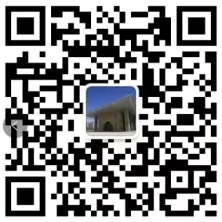 登记时间：                                                 制表单位：延安大剧院注：此表皆为必填项，须本人填写，所填信息须真实有效，如有虚假由填表人承担法律责任。姓  名性    别性    别性    别年  龄求职岗位求职岗位1寸相片1寸相片籍  贯民    族民    族民    族出  生希望薪金希望薪金1寸相片1寸相片政治面貌身    高身    高身    高最高学历最高学历1寸相片1寸相片毕业时间毕业学院毕业学院毕业学院邮    箱邮    箱1寸相片1寸相片婚姻状况所学专业所学专业所学专业微 信 号微 信 号1寸相片1寸相片家庭住址身份证号身份证号户口所在联系电话联系电话学 习 及 培 训 经 历起止时间起止时间学  校学  校学  校学  校学  校学  校学  校专  业专  业专  业专  业证明人证明人联系电话学 习 及 培 训 经 历学 习 及 培 训 经 历学 习 及 培 训 经 历学 习 及 培 训 经 历工 作 经 历起止时间起止时间工作单位工作单位工作单位工作单位工作单位工作单位工作单位部门职务部门职务离职原因离职原因证明人证明人联系电话工 作 经 历工 作 经 历工 作 经 历专业技能证书颁发日期颁发日期证书名称证书名称证书名称证书名称证书名称证书名称证书名称证书编号证书编号证书编号证书编号证书编号证书编号证书编号专业技能证书专业技能证书工作业绩外  语外  语水  平水  平水  平水  平第二外语第二外语第二外语水  平水  平其  它其  它有何特长有何特长外  语有何特长有何特长